Αγαπητά μας παιδιά,δεν προλάβαμε να αποχαιρετιστούμε πριν το κλείσιμο των σχολείων. Ήταν μια απόφαση που μας βρήκε ξαφνικά και μας καθήλωσε στο σπίτι, αφήνοντας στη μέση ουσιαστικά το μάθημα. Έτσι όμως έπρεπε να γίνει, όπως έκριναν οι αρμόδιοι, για να προλάβουμε την μετάδοση του ιού. Εσείς θα χαρήκατε αρχικά που γλιτώσατε από τις καθημερινές σας υποχρεώσεις. Είμαστε σίγουροι. 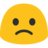 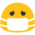 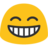 Τώρα με τα νέα μέτρα, αναγκάζεστε και δια νόμου πλέον να μείνετε στο σπίτι και να μην βγείτε καθόλου, πέραν των αναγκαίων μετακινήσεών σας. Θα είναι πολύ δύσκολο για σας που είστε ακόμη παιδιά, με ενέργεια και ζωντάνια αστείρευτη, να μείνετε στο σπίτι τόσο μεγάλο χρονικό διάστημα.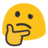  Γι’ αυτό θα θέλαμε να σας θυμίσουμε την αληθινή ιστορία της Άννας Φρανκ, μιας Εβραιοπούλας στην ηλικία σας που αναγκάστηκε να μείνει στο σπίτι με την οικογένειά της για δύο ολόκληρα χρόνια! Κρυμμένοι όλοι τους από τους Γερμανούς σε ένα σπίτι που ήταν αποθήκη πριν και με τα παντζούρια πάντα κλειστά, ώστε να φαίνεται ακατοίκητο και να μην κινεί υποψίες. Δεν είχαν τηλεόραση, κινητό, όπως εσείς και όμως η Άννα και η αδερφή της, έκαναν υπομονή και περιορίστηκαν σε ένα σκοτεινό σπίτι για δύο χρόνια! Θα θυμόσαστε το απόσπασμα από το Ημερολόγιο της Άννας Φρανκ που διδαχθήκατε κάποιοι στη Β΄ Γυμνασίου. Ή το αντίστοιχο λογοτεχνικό βιβλίο που έχουμε στη βιβλιοθήκη του σχολείου ή την ταινία και το ντοκιμαντέρ που προβάλαμε στο σχολείο πέρυσι. Η Άννα έγραφε ημερολόγιο αυτά τα δύο χρόνια της υπομονής. Κάντε λοιπόν και σεις υπομονή σαν αυτή, μέχρι να περάσει ο κίνδυνος που είναι έξω από το σπίτι και προφυλάξτε τον εαυτό σας και τους άλλους, που μπορεί να κολλήσουν από εσάς. Αφήστε το κινητό, το τάμπλετ, την τηλεόραση, τον υπολογιστή που σας απασχολούν μεγάλο μέρος της ημέρας και ασχοληθείτε με κάτι πιο δημιουργικό. Ένα βιβλίο, μια εργασία, γράψτε ημερολόγιο, μελετήστε τα Αγγλικά σας, δείτε καλές ταινίες ή ντοκιμαντέρ,  κάντε κατασκευές! Θα χαρούμε πολύ να βρείτε και μόνοι σας δραστηριότητες και να μας τις παρουσιάσετε, όταν ξανασυναντηθούμε! Επίσης άρχισαν να λειτουργούν οι ηλεκτρονικές τάξεις, όπου θα κρατήσουμε μια επαφή με τα μαθήματα και σας περιμένουμε να ανταποκριθείτε.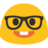 Αγαπητά μας παιδιά, ας παίξουμε κρυφτό με τον κορονοϊό! Ας κρυφτούμε καλά και εμείς και οι δικοί μας για να μην μας βρει. Ας τον ξεγελάσουμε, στο χέρι μας είναι! Μας έτυχε να ζήσουμε αυτήν την δοκιμασία. Θα την ξεπεράσουμε με την τήρηση των κανόνων και θα ξαναβγούμε από τα σπίτια μας να γιορτάσουμε για τη νίκη μας!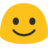 Με αγάπη, η Διευθύντρια, οι καθηγητές και οι καθηγήτριές σας 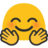 